	TOURNOI PAPILLON LACAZE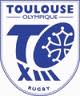 	SAMEDI 01 JUIN 2019	Stades Toulouse Lautrec et ArnaunéFiche d’inscriptionNom du club :Responsable :N° de téléphone :Adresse mail :Buvette et grillades sur place.Accueil des équipes à 9h30.Matchs du matin : 10h00 – 12h15Pause repas : 12h15– 13h45Reprise matchs : 14h00 – 16h30  Inscription à renvoyer avant le 22 mai 2019Email : s.luthier.asso.to13@gmail.com Nb d’équipesNb de joueursNb éducateursU7U9U11U13Totaux